ЗАДАНИЕ  ПО ЖИВОПИСИДС-203, ДК-202На 2 учебные недели.Поставить натюрморт из овощей (лук, чеснок, тыква, свекла, морковь, капуста, картофель  и др.) Добавить винную бутылку темного цвета или кувшин, банку… Весь натюрморт надо поставить на 1,2 ткани (однотонные, без узоров и без складок).Освещение должно быть естественное, боковое.Написать этюд на формате А3 (бумага акварельная).Домашнее задание – осенние листики 2 этюда , формат А4Пример работ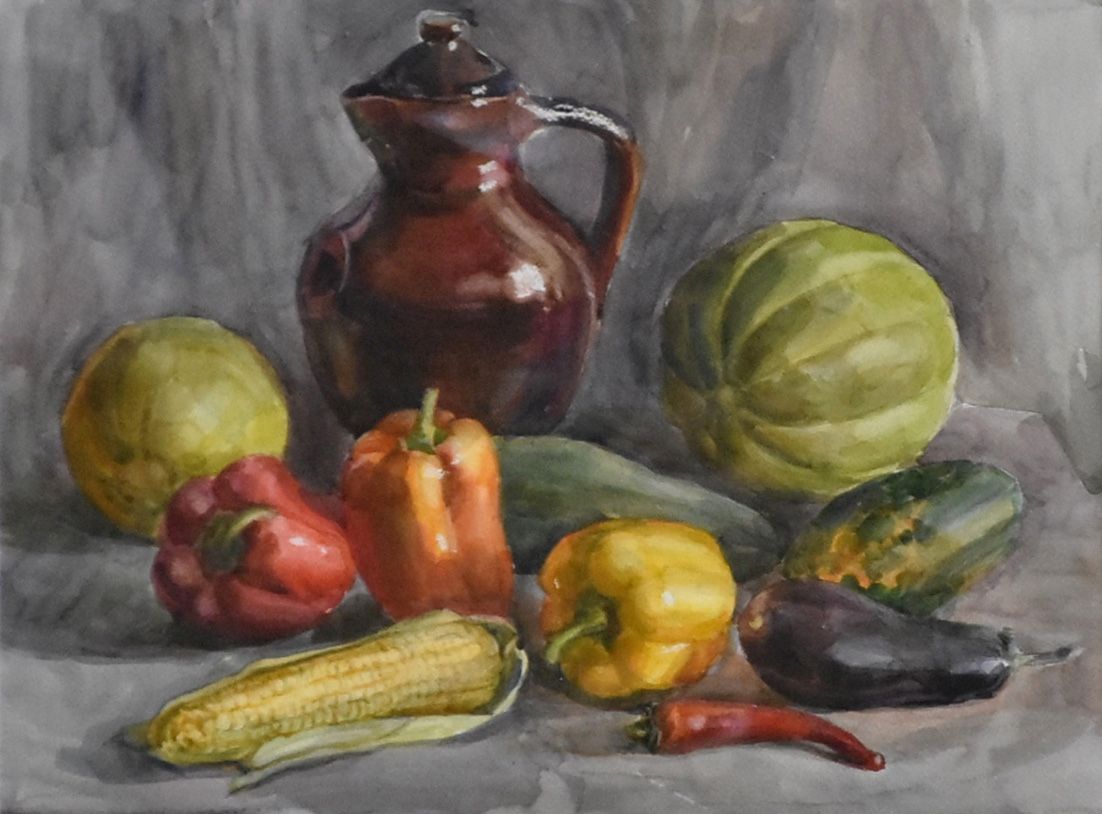 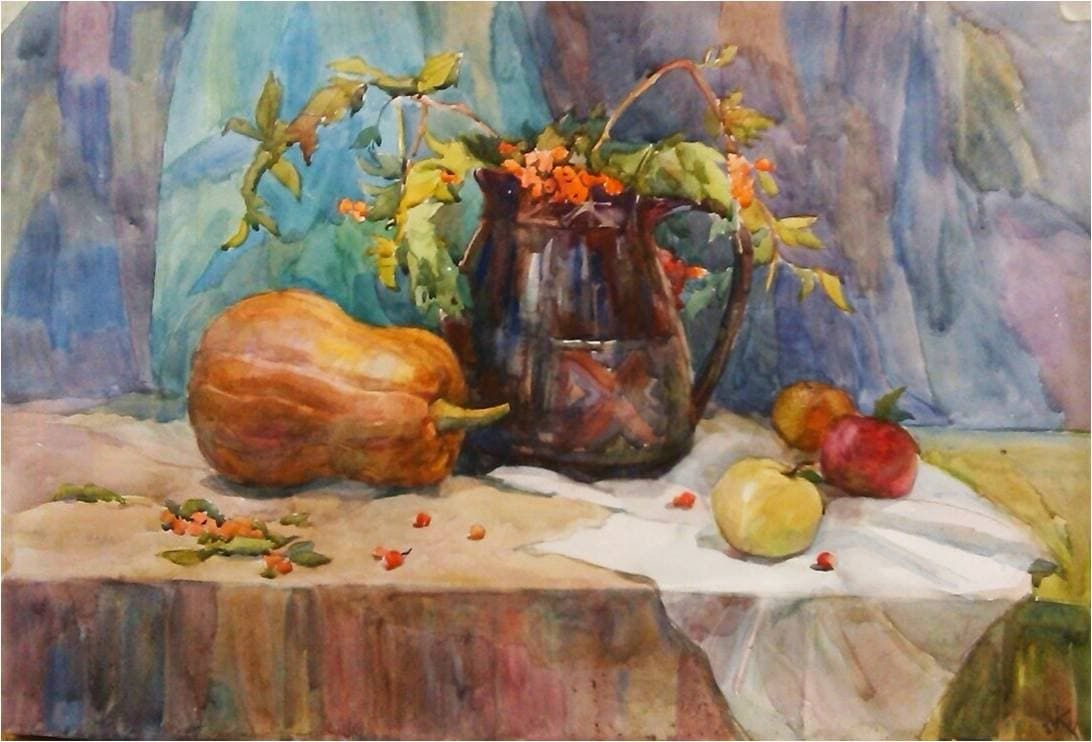 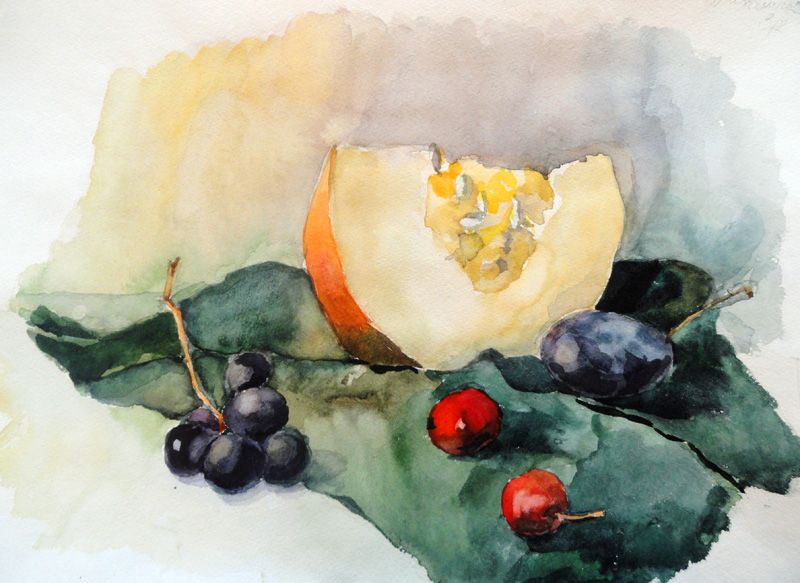 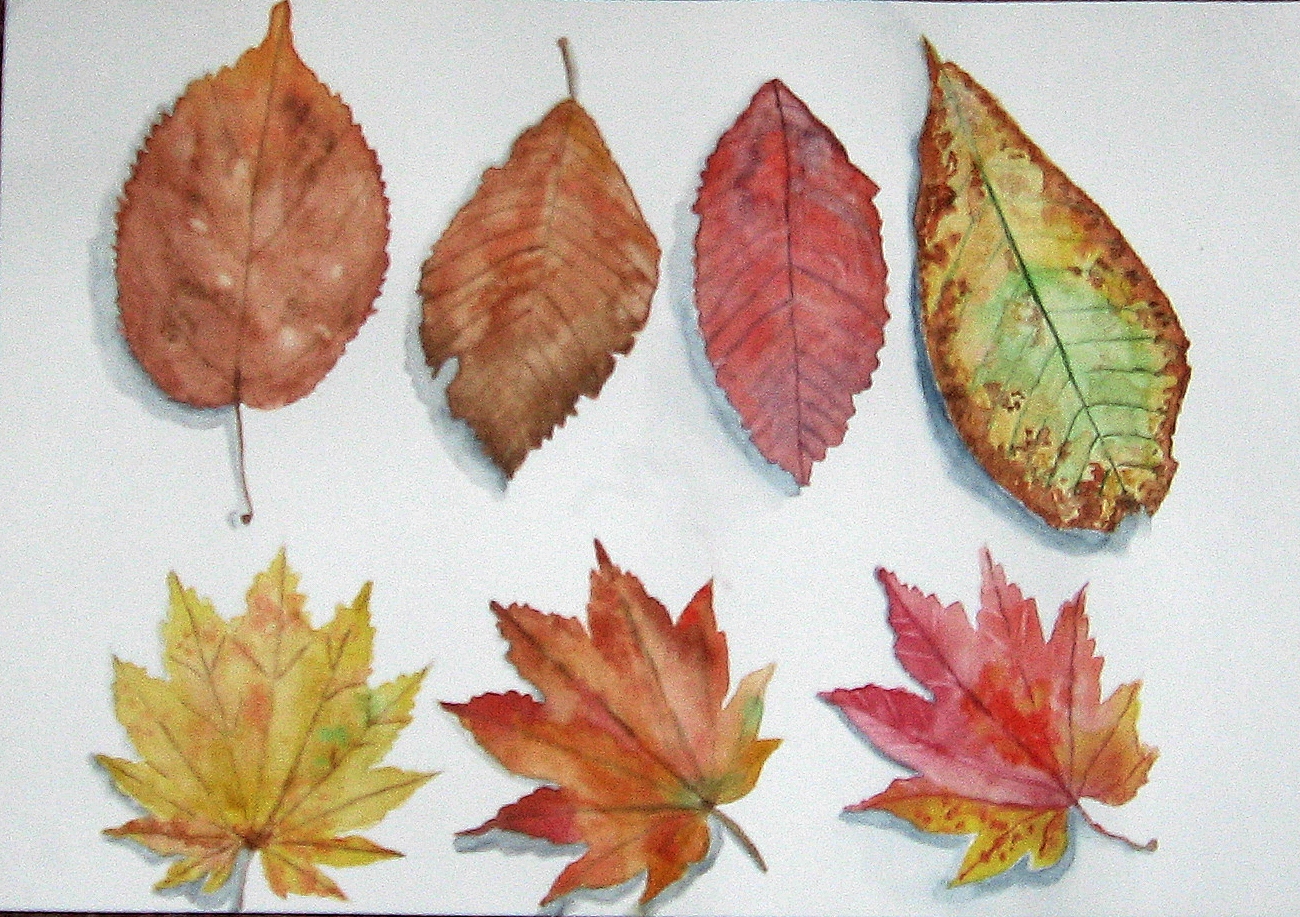 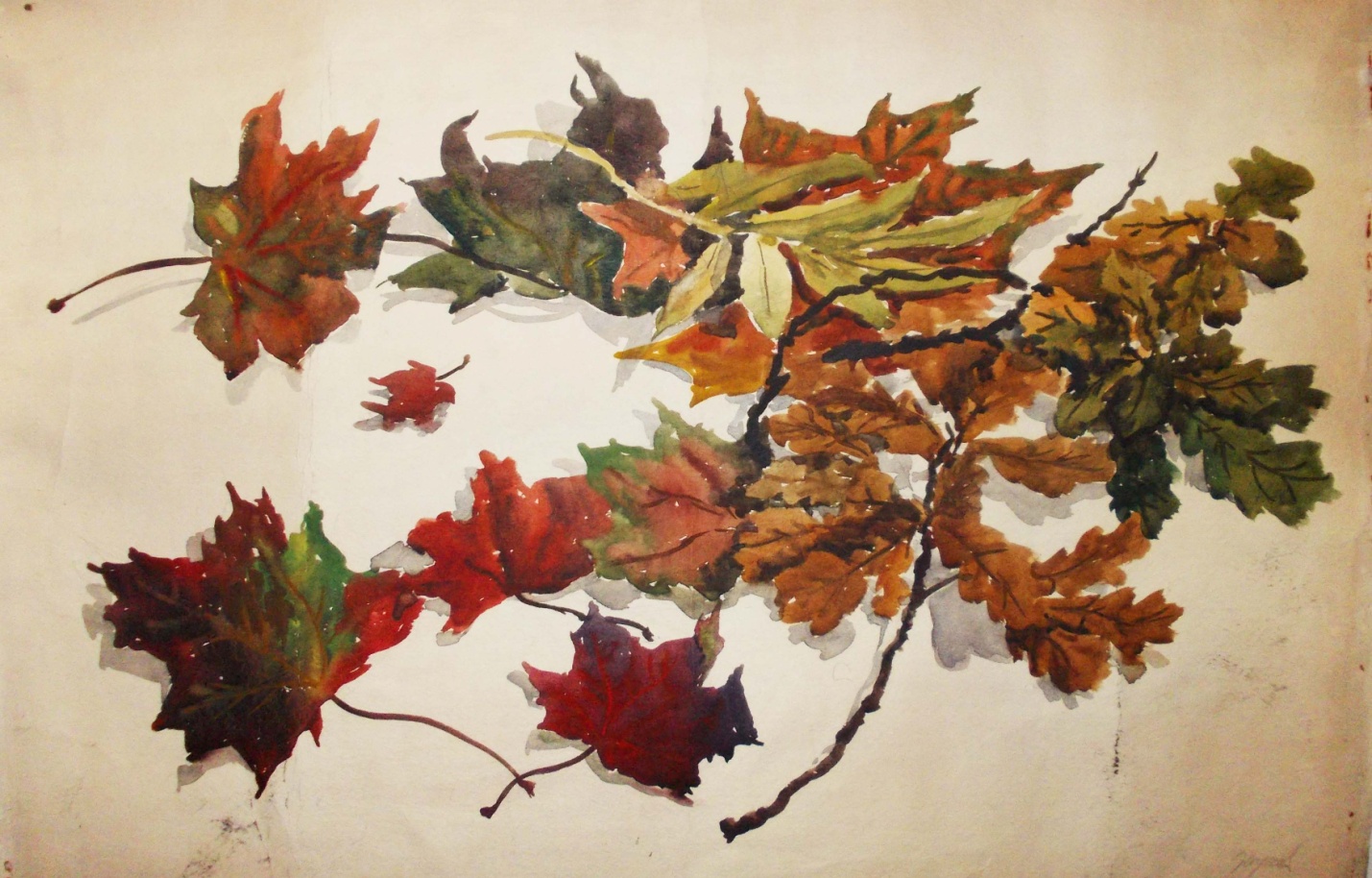 